电子表有显示，电跑不能启动故障解决方法：检查按键插头是否松动或脱落;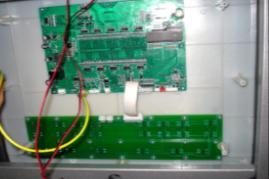 检查按键是否损坏; 电子表有显示，但按启动键，电子表点阵视窗没有5秒倒计时反应，或按速度直选键，速度视窗，没有速度数字变化。 故障：按键坏电跑能启动，但按角度升或角度直选键，电子表上角度视窗没有反应。故障：按键坏。更换解决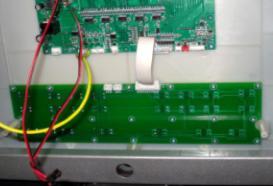 （3） 电机皮带松动、断或电机坏;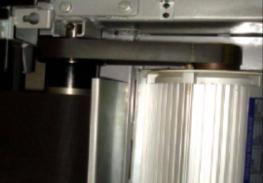 （4）更换变频器是否损坏;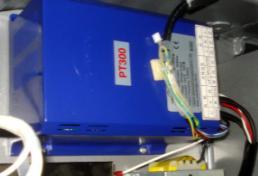 (5) 跑步带过松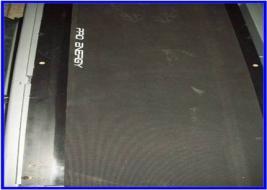 （6）前轴管飞轮胶开裂